#24 орта мектебінде жоспарға сай дарынды оқушыларды анықтау мақсатында "Үздік ғылыми жоба" тақырыбында 1-7 сынып арасында сайыс ұйымдастырылды. Сайысқа барлығы 8 оқушы қатысып , бақтарын сынады. Сайыс барысында үздік қатысушыларда анықталып, бас жүлдені химия пәнінің мұғалім П.Р.Ұлдаханның жетекшілігімен 7 сынып оқушысы Сегізбаева Аяулым иеленсе, 1 орынды 7сынып оқушылары Орал Ажар , Токметова Аяулым иеленді.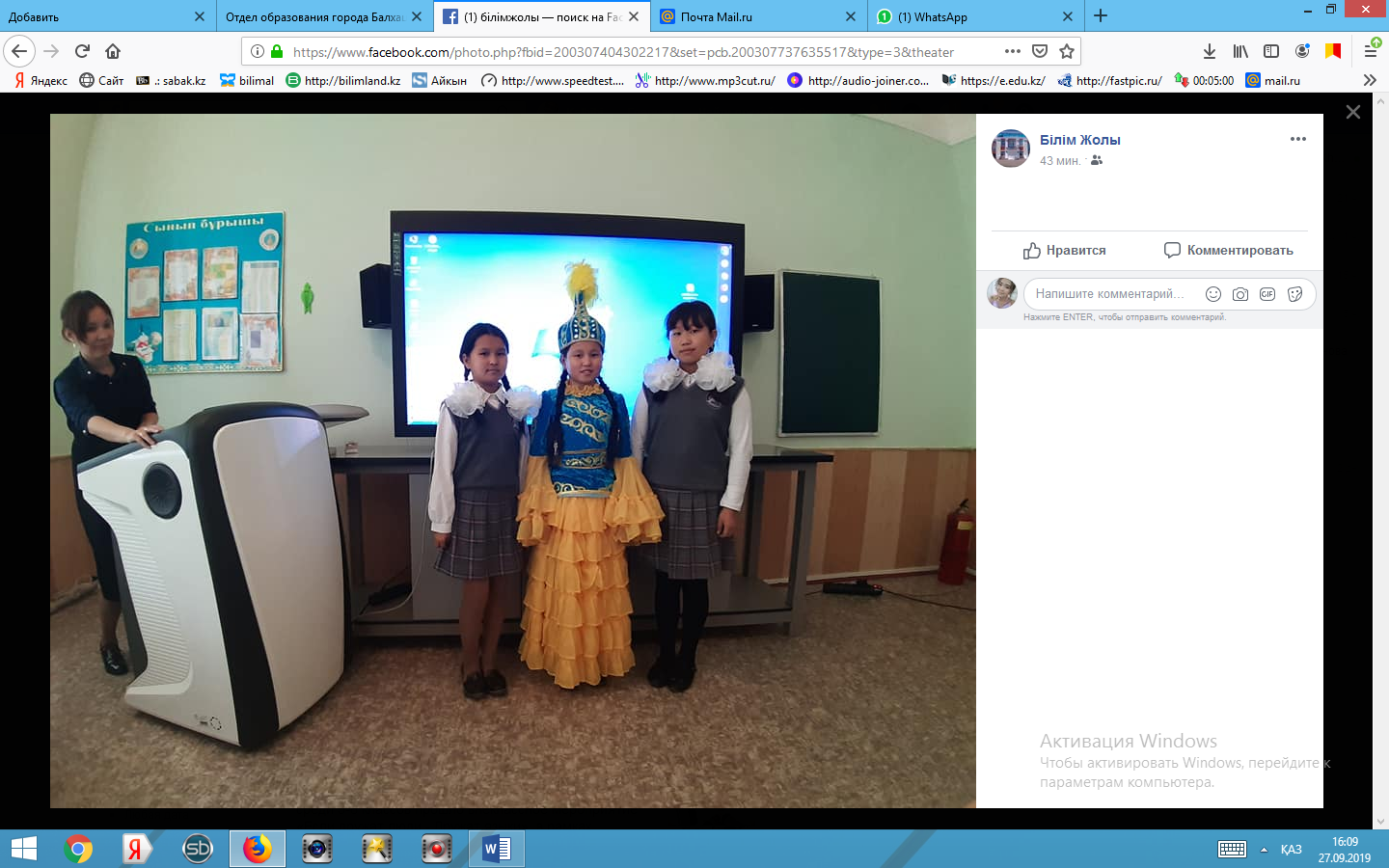 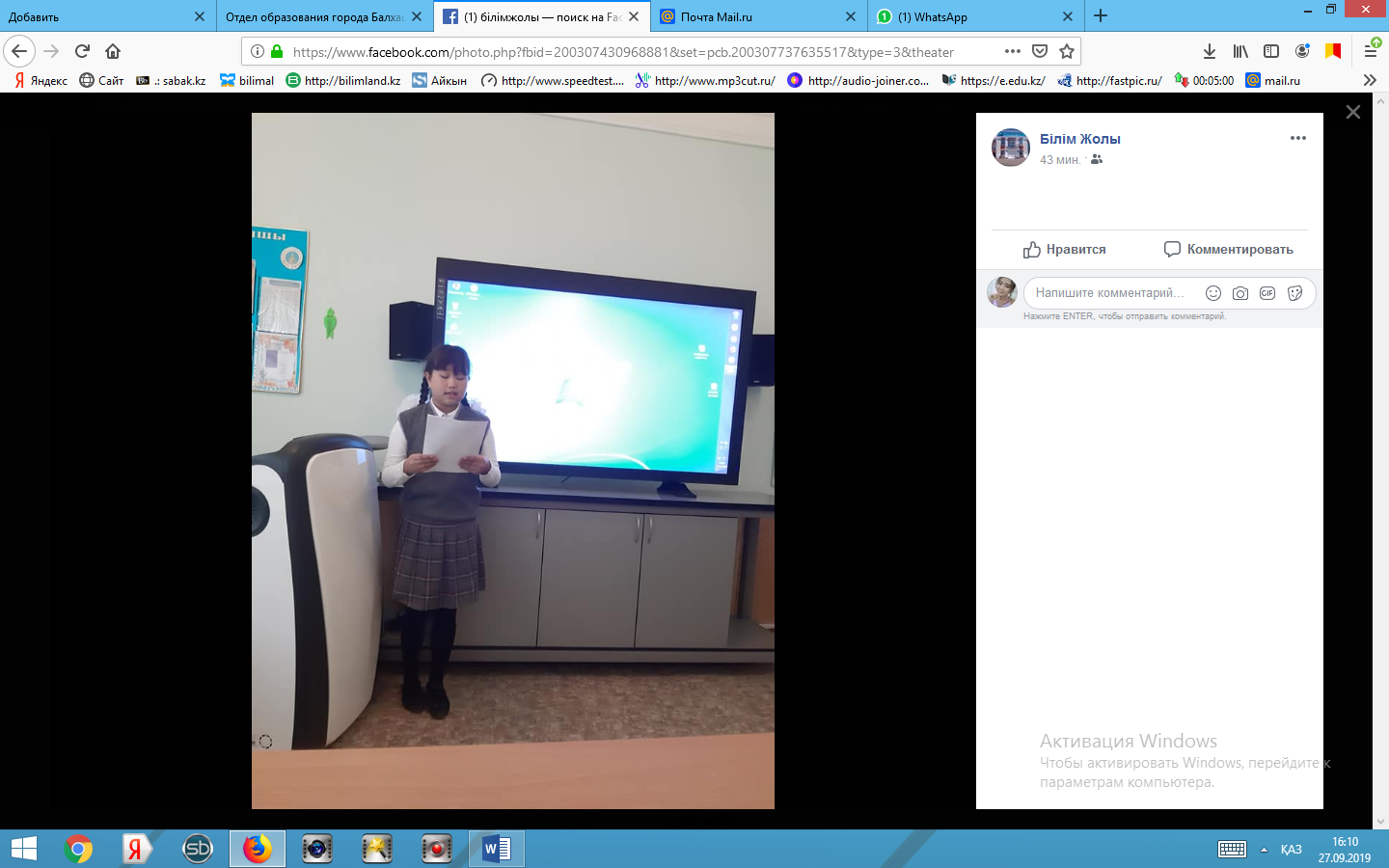 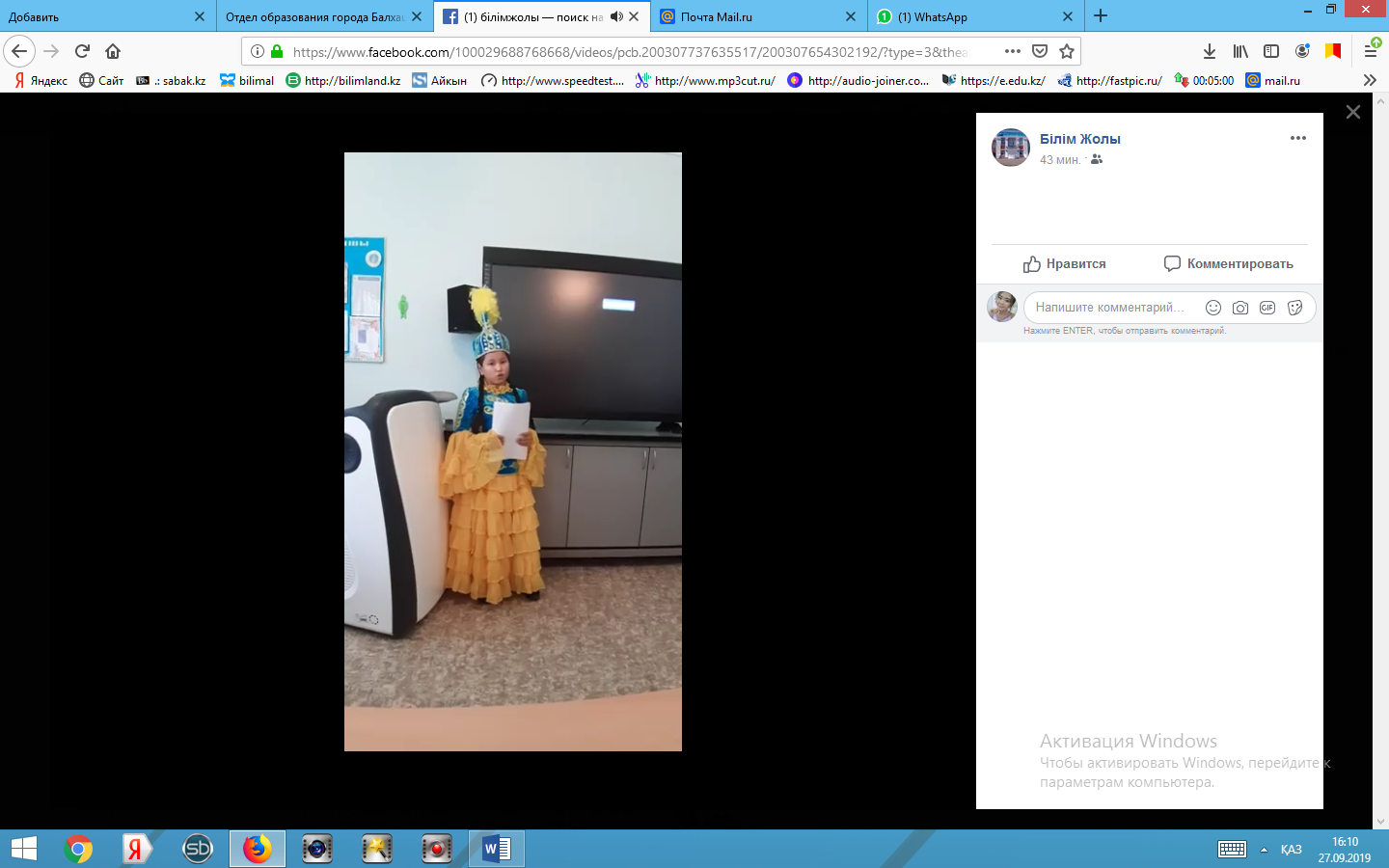 